Как и чем занять ребенка домаЧтобы спасти дом от разрушения детьми с их неуемной энергией, просто необходимо их все время чем-нибудь развлекать.Превратите обычный вентилятор в радужный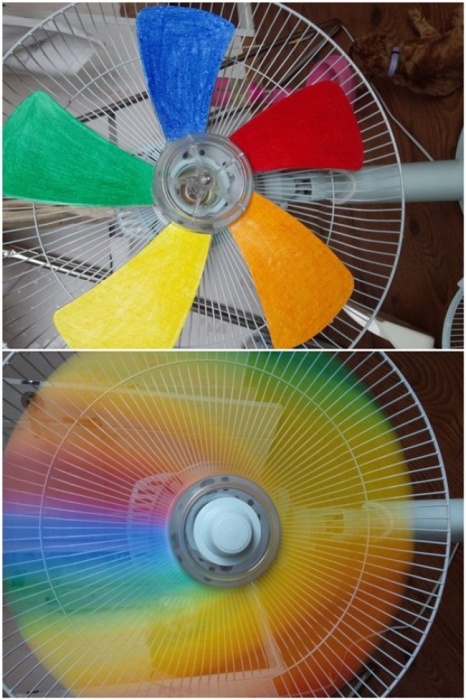 Разрешите ребенку раскрасить лопасти в разные цвета, а потом просто дайте высохнуть. Восторг обеспечен!2. Сделайте съедобный пластилин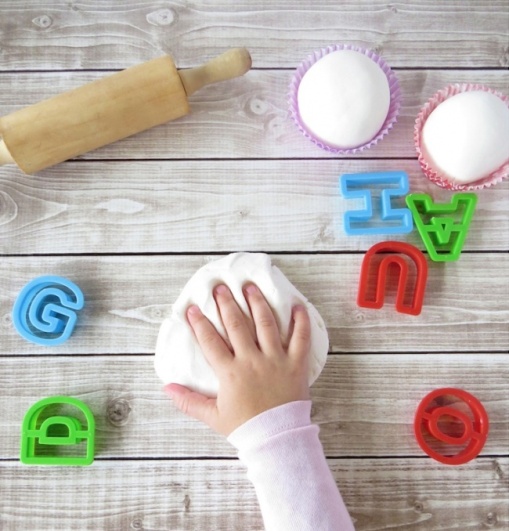 Вам понадобится:полстакана размягченного несоленого сливочного масла;1 столовая ложка густых сливок;четверть чайной ложки ванильного экстракта (по желанию);3-4 стакана сахарной пудры;гелевый пищевой краситель (по желанию).Взбейте миксером сливочное масло и сливки. Затем постепенно введите в массу сахарную пудру, перемешайте. Масса должна стать густой и достаточно плотной для лепки. В конце добавьте экстракт ванили (по желанию). Вымесите тесто на поверхности, присыпанной сахарной пудрой. Разделите его на несколько частей, в каждую капните по капельке пищевого красителя и снова хорошо перемешайте (если не хотите пользоваться красителями, можете оставить массу белого цвета). Теперь можно приступать к лепке — раскатывать скалкой, вырезать фигурки или формировать их пальцами, они достаточно просто скрепляются между собой. А главное — все это потом можно съесть.3. Повесьте дома качели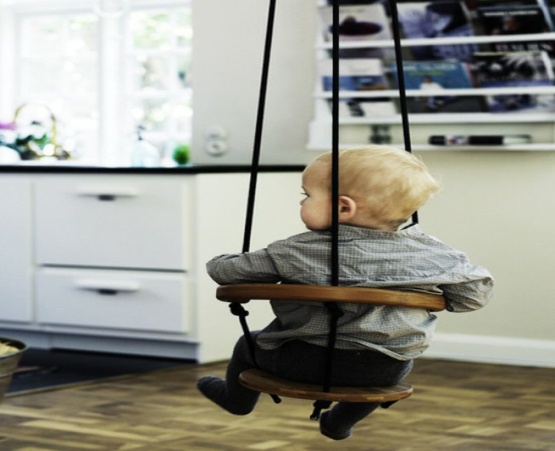 Повесить качели можно не только на улице, но и дома. И, поверьте, ваш малыш может качаться в них целый день.
4. Приготовьте мягкую массу, которая светится в темноте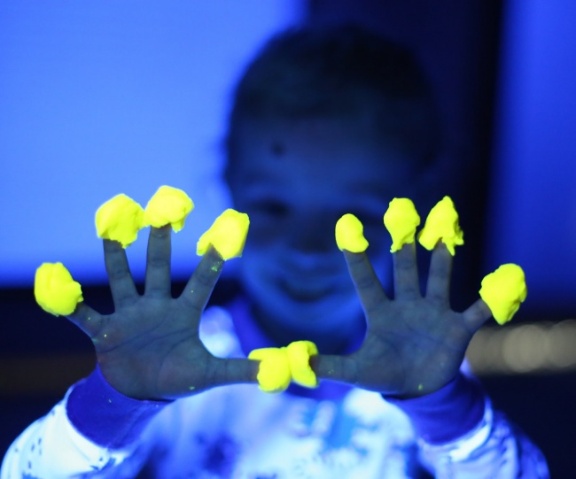 Вам понадобится:ультрафиолетовая лампа;комплекс витамина В;мука;вода;растительное масло;винный камень (можно найти в магазине специй);соль.Раздавите 2 витаминки в порошок (если ваши витамины в капсулах, просто высыпьте содержимое). Добавьте 2 стакана муки, 4 чайные ложки винного камня, 2/3 стакана соли и хорошо перемешайте. Затем добавьте 2 стакана теплой воды и 2 столовые ложки растительного масла. Хорошо перемешайте, чтобы не было комочков. Перелейте смесь в кастрюлю и варите на среднем огне, пока масса не станет похожей на пластилин и перестанет прилипать к кастрюле и рукам. Дайте остыть и приступайте. Выключите свет и включите лампу. Пластилин будет светиться в темноте!5. Сделайте свой собственный снег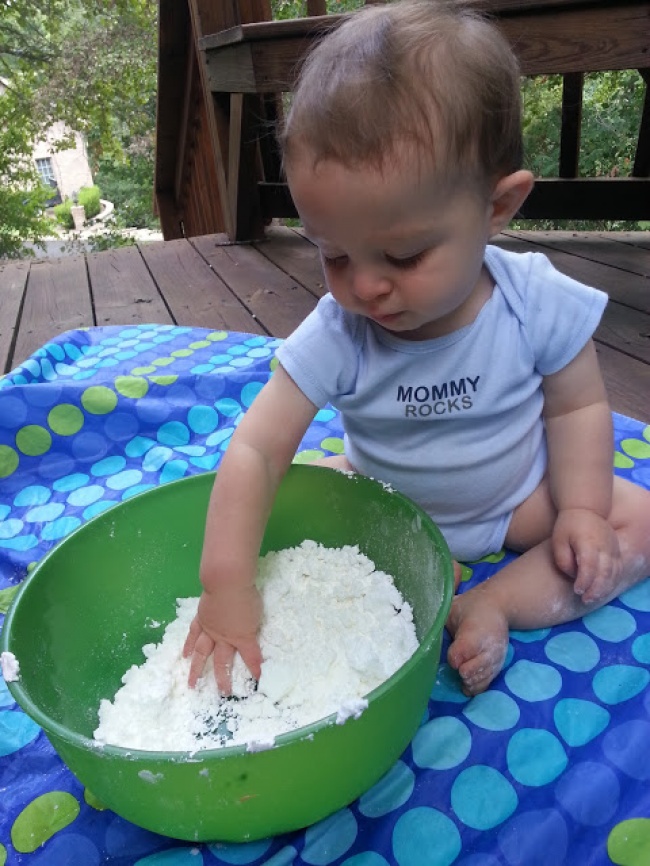 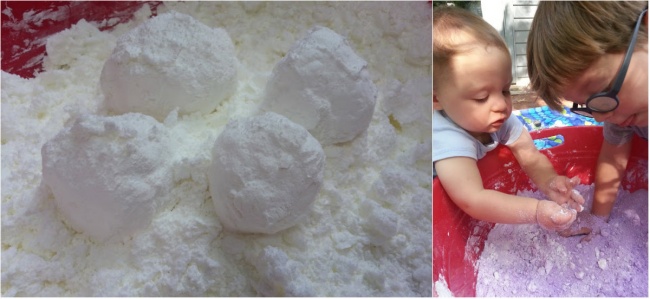 Если до зимы еще далеко, сделайте снег сами! Можно лепить комочки или просто играться с пушистым «снежком». Все, что нужно, — это смешать кукурузный крахмал с пеной для бритья. Можно добавить немного красителя, и тогда «снег» станет цветным.6. Попросите ребенка сделать рожицы из мелких предметов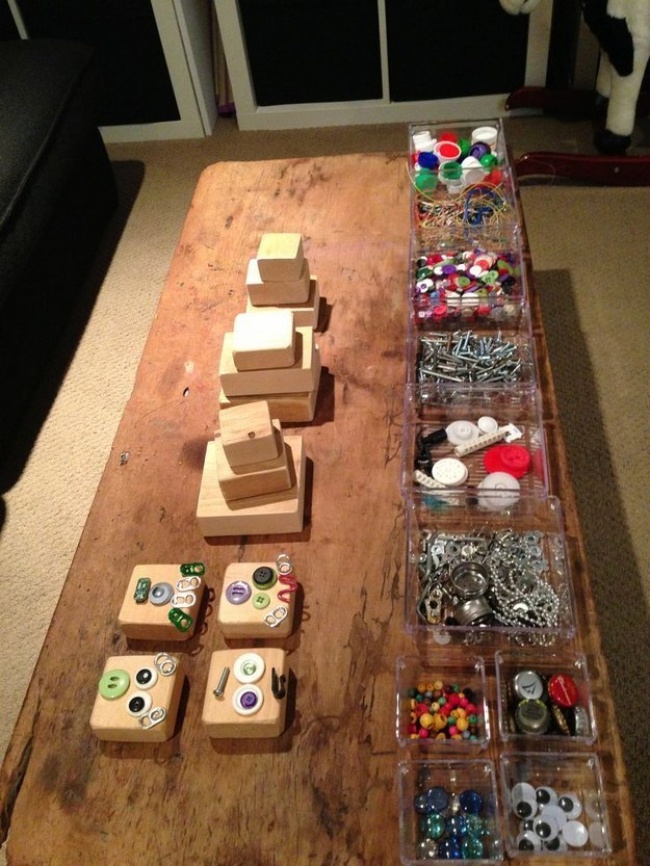 Соберите пуговицы, бусины, крышечки, — в общем, все, что сочтете подходящим, и попросите ребенка сделать из них разные рожицы. Кроме того, что вы займете его на время, это будет отличным способом развить мелкую моторику и фантазию ребенка.7. Приготовьте необычные краски для рисунков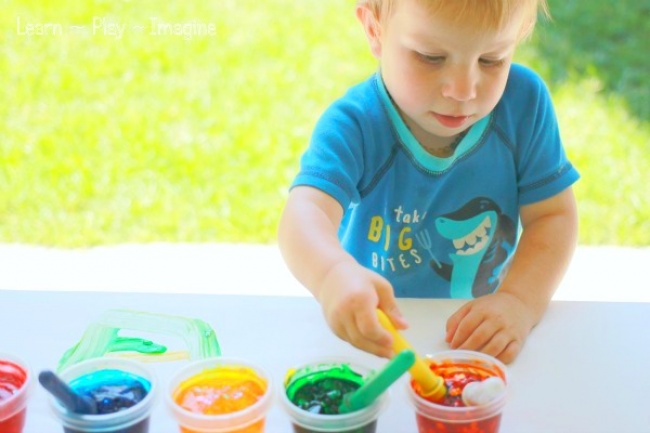 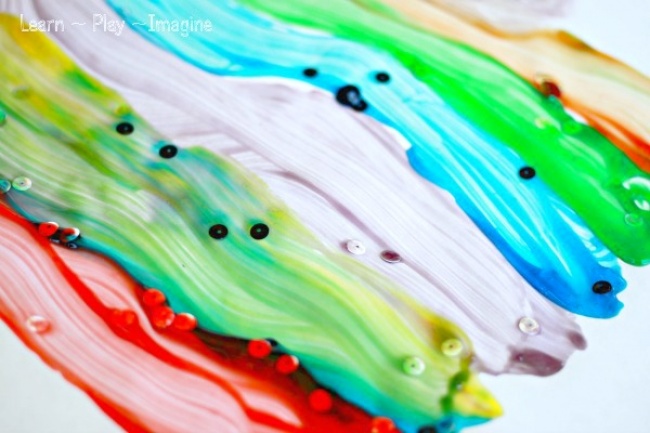 Смешайте гель для волос, пищевой краситель, блестки и конфетти. Такие краски необычно ложатся на бумагу и позволяют создавать просто волшебные рисунки.8. Сделайте шоколадные миски для сладостей или мороженого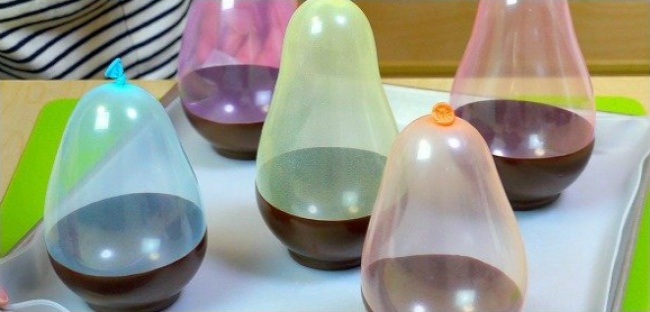 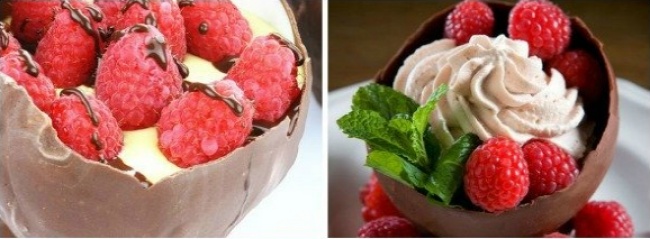 Просто растопите шоколад, а затем окуните в него надутые воздушные шарики. Затем дайте шоколаду высохнуть и аккуратно лопните шарики.9. Смастерите лабиринт из картонных коробок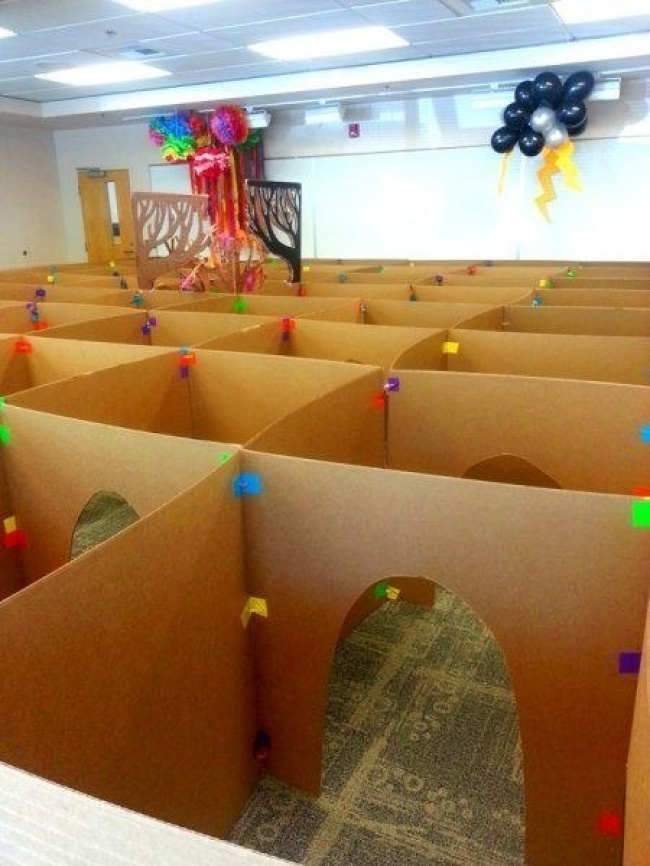 Разрежьте коробки и склейте их стенки между собой, вырежьте арки — и веселье на целый день обеспечено.10. Из картонной коробки можно сделать еще кое-что интересное: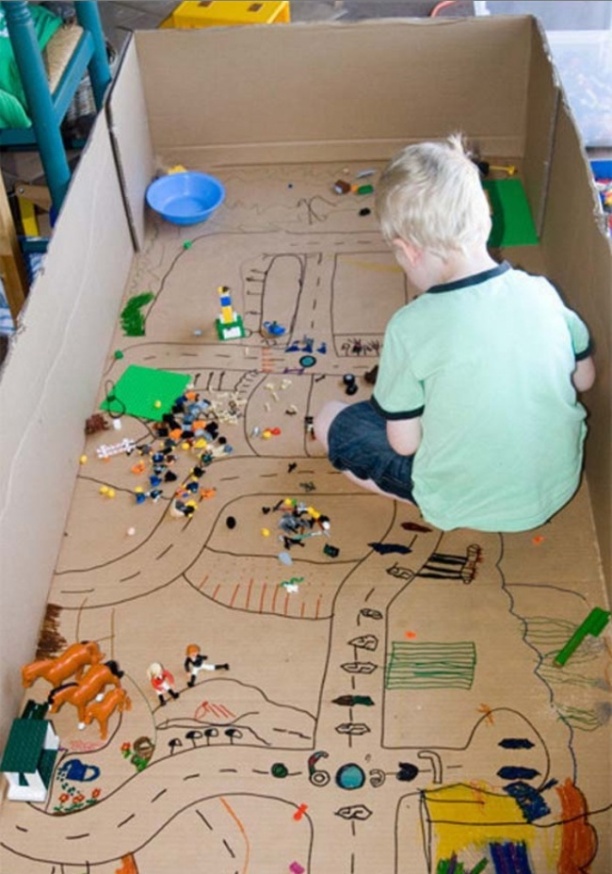 Можно смастерить с ребенком целый город: нарисовать дороги, расставить машинки и человечков. А дальше малыш уже сам превратит это в увлекательную игру.11. Постройте замок своими руками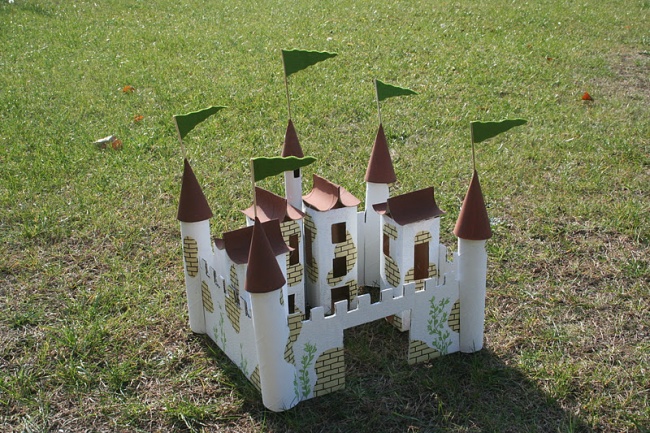 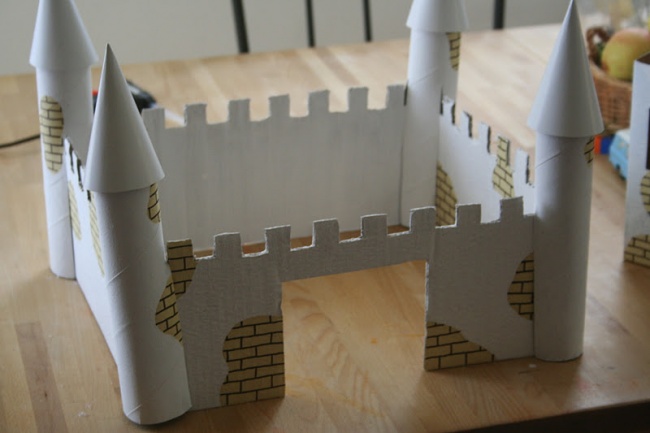 Гильзы от бумажных полотенец, коробки из-под сока и немного картона — вот и все, что нужно для настоящего замка.12. Положите мыло в микроволновку и подарите вашему ребенку мыльное облако.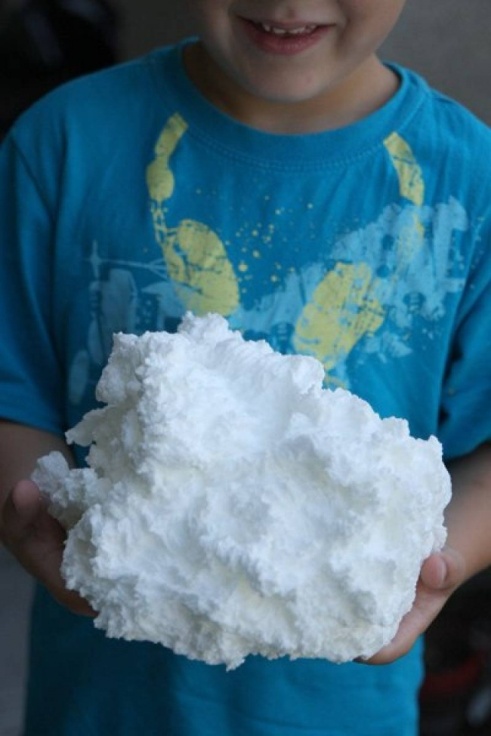 13. Создайте подводный мир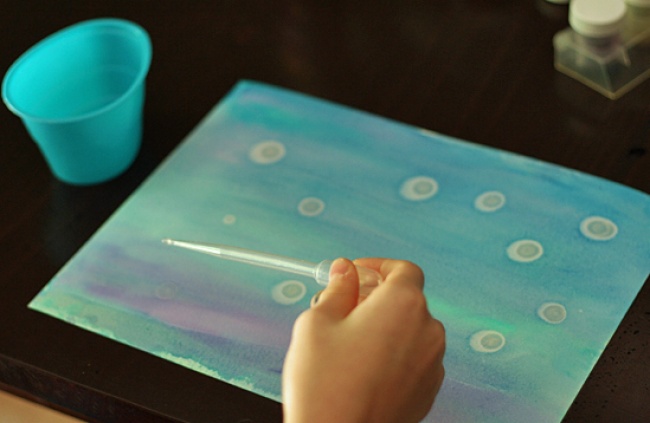 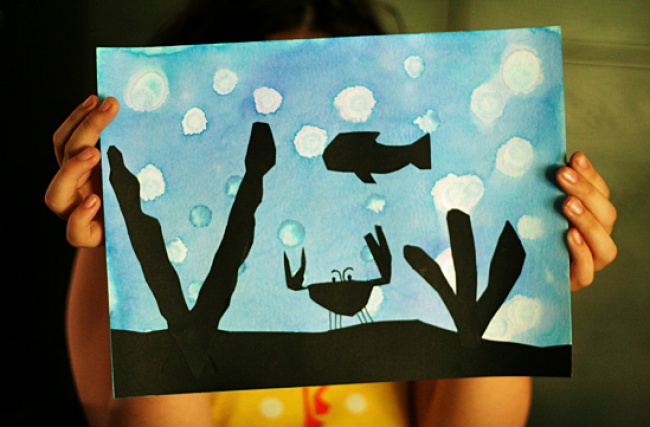 Вырежьте из черной бумаги силуэты морских животных: рыб, кальмаров, крабов, а также камней, водорослей и т. д. Лист белой бумаги покройте акварелью «морских» цветов. Важно создать довольно влажное покрытие, которое не высохнет сию же секунду. А теперь секретная техника! Дайте ребенку приготовленную заранее пипетку со спиртом и попросите нанести несколько капель по всему холсту. Спирт растворит краску, и на бумаге появятся будто светящиеся круги. Подождите, пока краска высохнет полностью, и приклейте на фон вырезанные силуэты.14. Рисуйте листья, как настоящие художники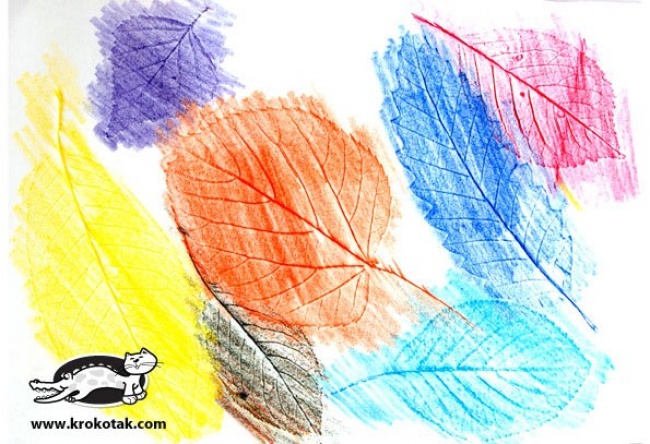 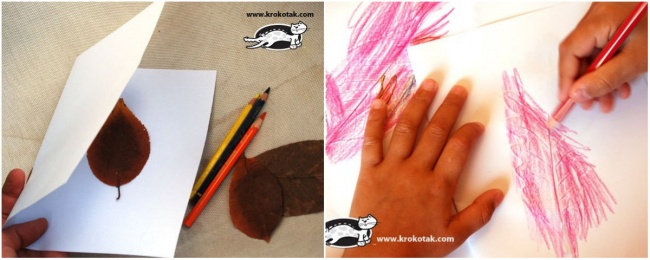 Соберите красивые листья в парке, почистите их от пыли и грязи, прогладьте утюгом, чтобы они распрямились. Вложите листья между листами бумаги, возьмите мягкие карандаши или пастельные мелки и начинайте волшебство: просто закрашивайте лист сплошными мазками, и на белой бумаге появится лист со всеми своими крупными и мелкими прожилками.15. Удивите ребенка домашними «классиками»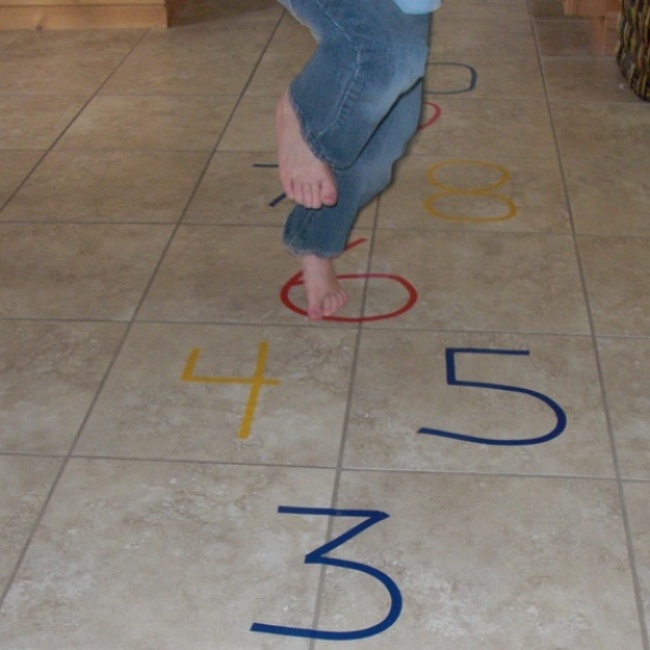 Расчертите поле для «классиков» или любой другой игры с помощью обычной изоленты. Теперь играть можно не только летом.16. Рисуйте с помощью отпечатков рук и ног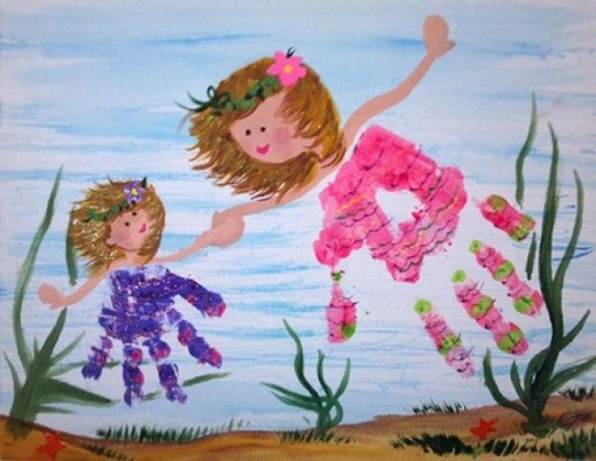 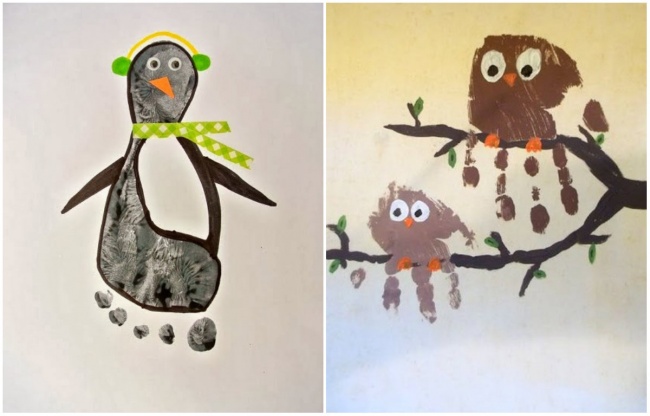 С помощью отпечатков ладошек и даже ног можно делать очаровательные рисунки. Вот, например, мама-русалка гуляет с дочкой по океану. Или совы отдыхают на ветке.17. Сделайте такой зонт, который будет только у вас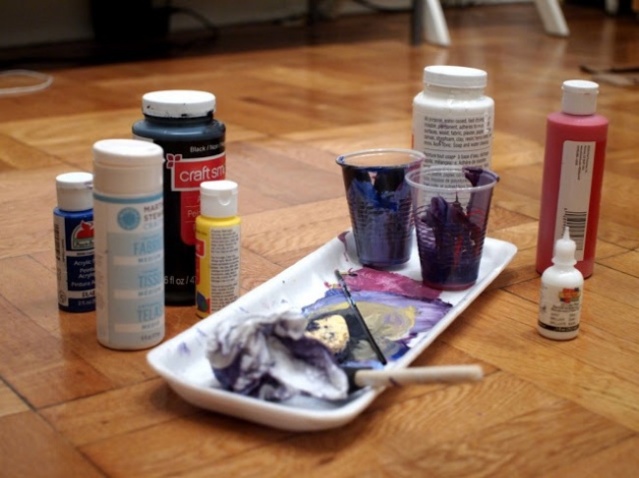 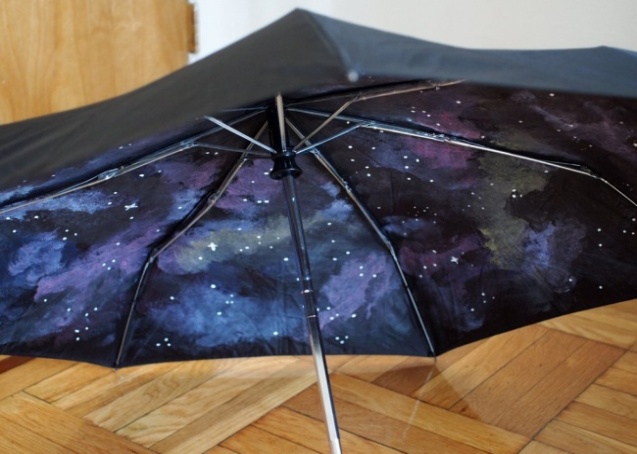 Снаружи зонт совершенно черный, но стоит его открыть, и вы окажетесь среди Галактики, полной мерцающих звезд. Сделать такой зонт не так уж и сложно — все, что понадобится, это краски и немного вдохновения.18. Поиграйте в настоящие «Звездные войны»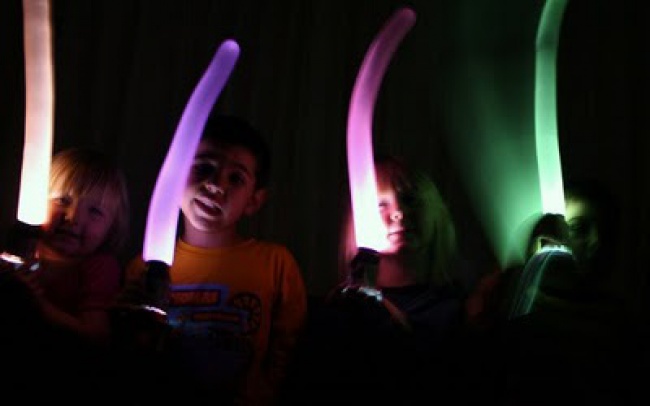 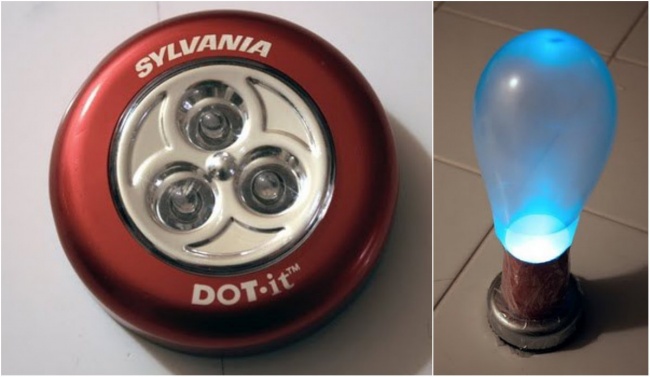 Устройте «Звездные войны»! Никто не пострадает, ведь мечи сделаны из воздушных шариков. Для подсветки вам понадобятся светодиодные фонарики, а для рукоятки — рулон от туалетной бумаги.